5 i 6 latki Chrystus zmartwychwstał! Alleluja! Prawdziwie zmartwychwstał! Alleluja!Kochane Dzieci i Drodzy Rodzice!Zmartwychwstały Jezus przynosi nam radość.Rozpoczniemy nasze spotkanie modlitwą o dobre serce:Panie proszę aby moje serce było miłosierne.Panie proszę, aby moje oczy były miłosierne, aby dostrzegały piękno i dobro w innych.Panie proszę, aby moje uszy były miłosierne, aby słyszały prośby innych.Na pewno udało się Wam ucieszyć Pana Jezusa i Bliskich dobrymi uczynkami. Bardzo cieszę  się z Wami i gratuluję pomysłów na dobro.  Jeśli ogarnęła Was radość z powodu wykonanego dobra podziękujcie za to dobremu Bogu i … dalej nie przestawajcie. Dobro ma moc dania nam szczęścia i zadowolenia. Jest silniejsze niż zło. Właśnie tego uczymy się od Pana Jezusa. Jego ludzie przybili do krzyża, myśląc że przegra, że zwyciężą złością. A Pan Jezus zwyciężył miłością. Wyszedł z grobu czyli zmartwychwstał, żyje, i nadal kocha każdego z nas. Kocha jeszcze bardziej, kocha każdego dnia. Kiedy tylko otwieramy oczy Pan Jezus już chce dawać nam swoją miłość i radość.	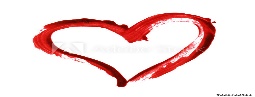 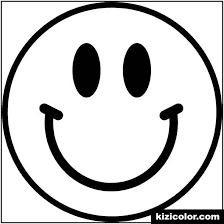 Czasami nie umiemy Go rozpoznać. Jak kobiety, które widząc otwarty grób myślały, że Jezusa ktoś zabrał. Jezus wysłał Anioła, aby powiedział kobietom, że żyje.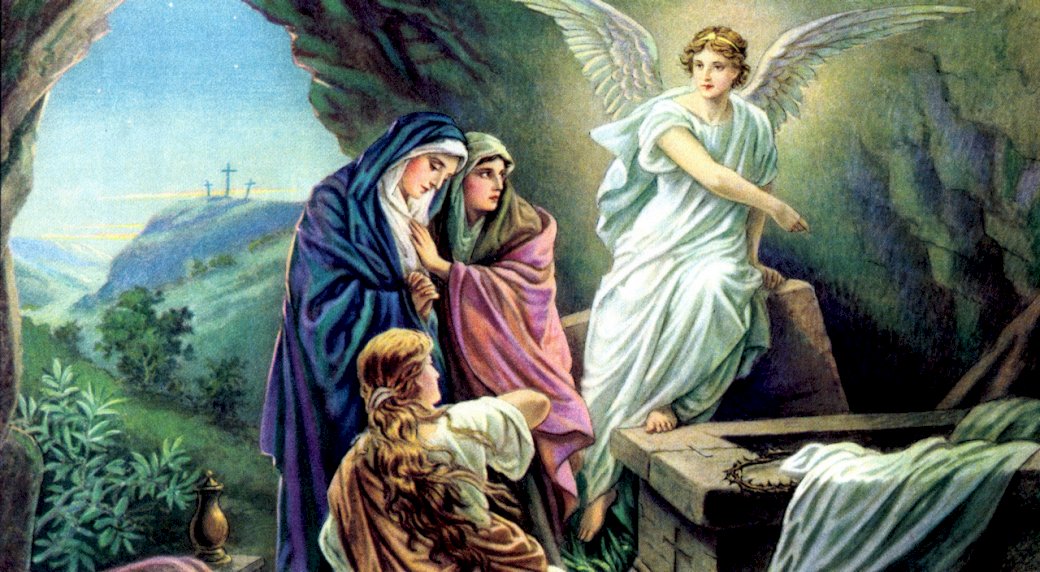 4. Przypomina nam o tym piosenka „Nie ma Go tu: jeśli chcecie -posłuchajcie.https://www.youtube.com/watch?v=l6djoOEjwNY piosenka nie ma Go tu5. kilka pytań do piosenki:- O kim mówi piosenka? - Kogo nie ma w grobie?- Co stało się z Panem Jezusem? - Gdzie jest?- Czy ktoś spotkał zmartwychwstałego? Teraz posłuchajcie, o tym, jak Jezus wędrował z uczniami. https://www.youtube.com/watch?v=DAcEon_WRNM biblia Emaus To nie tylko historia sprzed lat. To historia każdego z nas. Kiedy poprosimy Jezusa, On pomoże nam pokonać  smutek, złość, chęć dokuczania komuś, niezadowolenie, gdy nie jest tak, jak ja  chce. Święci prosili Jezusa o to, aby pomógł im pokonywać złość. Np.  św. Franciszek Salezy, który często wybuchał gniewem, ale prosił Jezusa o pomoc w opanowaniu złości. Jezus mu pomagał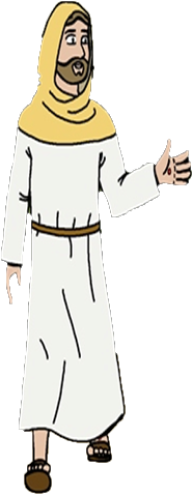 6. Zadanie: Narysuj                         w polu na znak, że Jezus pokonał: rozczarowanie          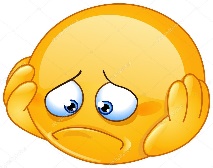 smutek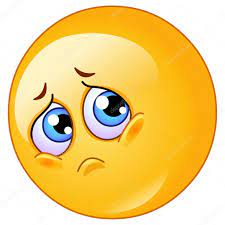 nudę                                                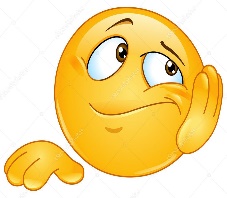 złość 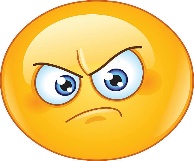 niezadowolenie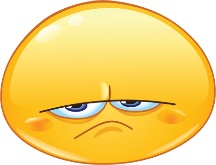 strach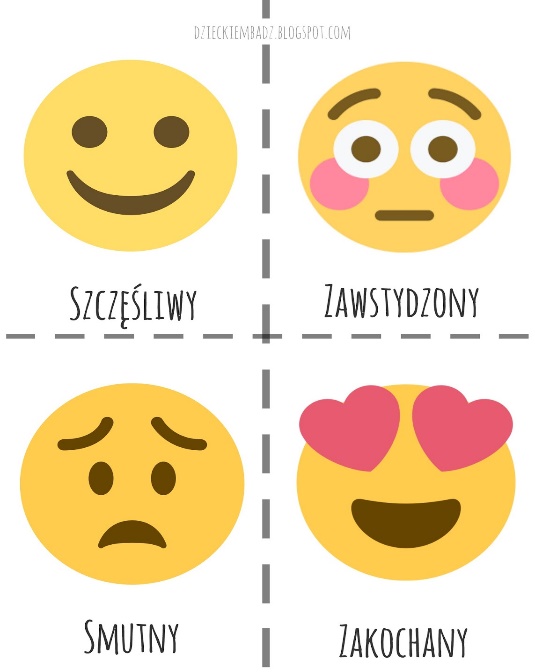 7.Zgadywanka: Popatrz na obrazek i  na podstawie opisu zgadnij: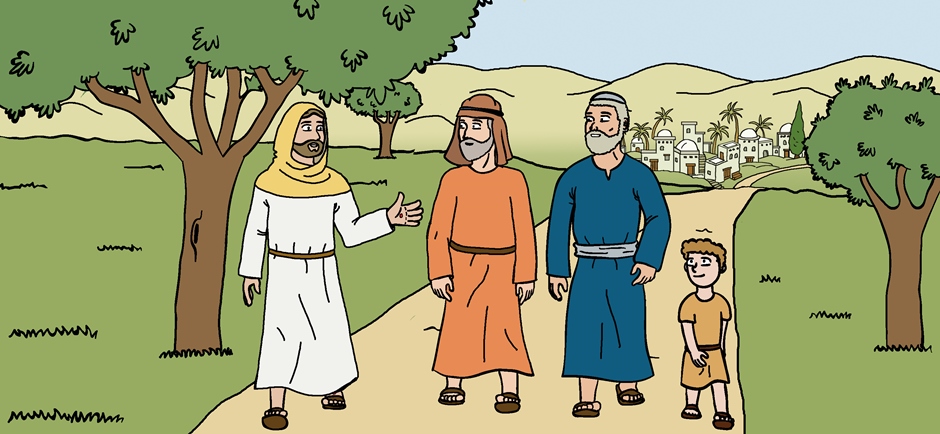 O co   chodzi ?  O Kogo chodzi?Mam  gałęzie i rosnę po obu stronach drogi  /drzewo/Nie jestem dorosły, ale idę razem z nimi /chłopiec/Ludzie stawiają na mnie nogi, kiedy idą z miasta do miasta /droga/.Każdy z idących ludzi ma mnie na sobie /szata, ubranie/.Mam białe ubranie i przyłączyłem się do idących /Jezus/.Jestem jednych z dwóch idących dorosłych, ale nie jestem Jezusem /uczeń/ .Widać nas z tyłu za miastem /góry/. Ludzie w nas  mieszkają / domy/. Dobrze, abyśmy były dla ludzi wygodne w czasie marszu /buty/.Gdy ktoś mówi, jesteśmy skierowane w jego stronę /oczy/.8.  Możecie wydrukować i pokolorować obrazek. Powodzenia.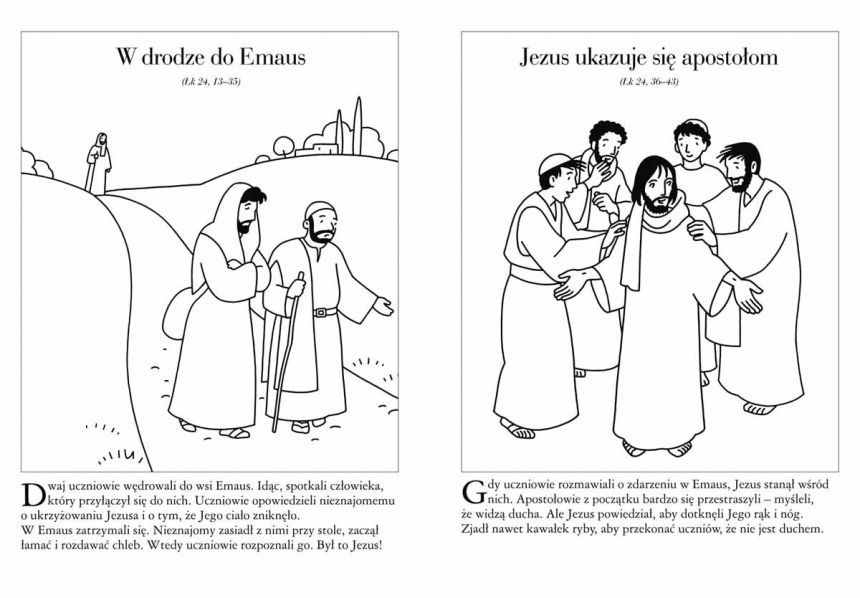 